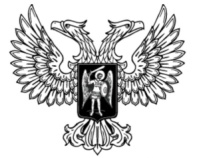 ДОНЕЦКАЯ НАРОДНАЯ РЕСПУБЛИКАЗАКОН О ВНЕСЕНИИ ИЗМЕНЕНИЙ В ЗАКОН ДОНЕЦКОЙ НАРОДНОЙ РЕСПУБЛИКИ «ОБ ОСНОВАХ БЮДЖЕТНОГО УСТРОЙСТВА И БЮДЖЕТНОГО ПРОЦЕССА В ДОНЕЦКОЙ НАРОДНОЙ РЕСПУБЛИКЕ»Принят Постановлением Народного Совета 21 февраля 2020 годаСтатья 1Внести в Закон Донецкой Народной Республики от 28 июня 2019 года
№ 46-IIНС «Об основах бюджетного устройства и бюджетного процесса в Донецкой Народной Республике» (опубликован на официальном сайте Народного Совета Донецкой Народной Республики 1 июля 2019 года) следующие изменения:1) в статье 49:а) часть 2 дополнить пунктом 21 следующего содержания:«21) средства, полученные от погашения кредитов (займов), предоставленных в предыдущих финансовых годах из Республиканского бюджета Донецкой Народной Республики;»;б) часть 4 дополнить пунктом 5 следующего содержания:«5) на финансирование дефицита Республиканского бюджета Донецкой Народной Республики.»;2) часть 8 статьи 105 дополнить пунктом 3 следующего содержания:«3) в случае использования (перераспределения) средств резервных фондов, а также средств, иным образом зарезервированных в составе утвержденных бюджетных ассигнований.»;3) статью 138 дополнить частью 11 следующего содержания:«11. До принятия закона Донецкой Народной Республики о Республиканском бюджете Донецкой Народной Республики на очередной финансовый год, законов о бюджете государственных внебюджетных фондов Донецкой Народной Республики, Республиканский бюджет Донецкой Народной Республики, бюджеты государственных внебюджетных фондов утверждаются Правительством Донецкой Народной Республики.».Статья 2Настоящий Закон распространяет свое действие на правоотношения, возникшие с 1 июля 2019 года.Глава Донецкой Народной Республики					   Д. В. Пушилинг. Донецк21 февраля 2020 года№ 102-IIНС